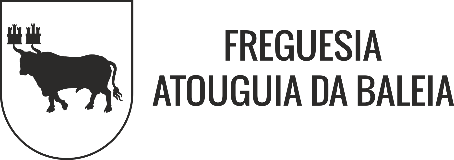 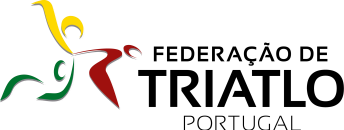 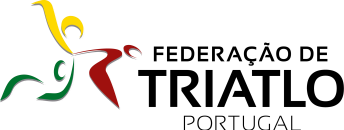 I Duatlo Jovem da Atouguia da Baleia Campeonato de Triatlo Jovem do Distrito de LisboaCampeonato de Triatlo Jovem do Distrito de Leira(7 aos 17 anos) – 2ª etapa Sábado, 13 de Novembro de 2021, 12h00 REGULAMENTO ORGANIZAÇÃO O I Duatlo Jovem da Atouguia da Baleia é uma organização da Junta de Freguesia da Atouguia da Baleia e do Peniche Amigos Clube, com o apoio da Câmara Municipal de Peniche e com o apoio técnico da Federação de Triatlo de Portugal. É constituído por provas de ciclismo em BTT e corrida, de acordo com o seguinte horário e local: Conforme o nº de inscritos, os horários poderão sofrer alterações.INSCRIÇÕES As inscrições devem ser efetuadas em http://www.federacao-triatlo.pt/ftp2015/aplicacao-degestao-ftp/ Nº de telefone para informações sobre inscrições: 932202018As inscrições para todos os atletas devem ser efetuadas até às 24h00 de terça-feira dia 9 de Novembro de 2021; Não são aceites inscrições efetuadas posteriormente a este prazo; São gratuitas; A inscrição na prova confere direito a: Participação e classificação na prova e no Campeonato; Empréstimo de dorsal (a devolver no final da prova) e nº de bicicleta; Abastecimentos; Seguro de acidentes pessoais; Lembrança (a confirmar) GRUPOS DE IDADE E DISTÂNCIASOs atletas do GI 6-7 anos percorrem um trajeto de 140m de corrida, 500m de ciclismo e 200m de corrida, sozinhos, com os pais ou com outras pessoas.Se o nº de inscritos do GI 16-17 anos for inferior a 8, estes percorrerão as mesmas distâncias do GI 14-15 anos.DESCRIÇÃO DOS PERCURSOS (Natação/ Ciclismo/ Corrida)LOCAL DE ABASTECIMENTO Zona de RecuperaçãoEducação ambiental: este evento pretende promover hábitos de vida que concorram para a preservação do ambiente. Assim, não serão disponibilizadas as habituais garrafas de água em plástico. Cada participante deverá ser portador do seu recipiente não descartável (bidon, cantil, etc.) e abastecer-se de água nos locais indicados pela organização.REGRAS DE PARTICIPAÇÃOSão adotadas as regras em vigor no Regulamento Técnico da Federação de Triatlo de Portugal, sendo da responsabilidade dos atletas conhecer e respeitar o mesmo, bem como cumprir as instruções dos árbitros e responsáveis da prova.A participação na prova tem que estar obrigatoriamente coberta pelo seguro desportivo previsto na Lei (Acidentes Pessoais).Em caso de falta de qualquer um dos elementos identificadores (dorsal), os atletas podem competir mediante o pagamento de uma taxa de 5 € não reembolsável.Ver regulamentos em vigor em: http://www.federacao-triatlo.pt/ftp2015/a-federacao/estatutos/ RESULTADOSTodos os atletas dos GI 6-7, 8-9 e 10-11 anos pontuam com 100 pontos para a sua equipa e os dos GI 12-13, 14-15, 16-17 anos pontuam segundo a tabela dos 100, 99, 98, etc;Serão elaborados resultados na prova para os GI 6-7 anos (estes apresentados por ordem alfabética), e para os restantes GI e para os Clubes. Haverá pódios para todos os GI a partir dos 8-9 anos e para Clubes; PRÉMIOSRECLAMAÇÕESPodem ser efetuadas por todos os agentes desportivos diretamente envolvidos, de acordo com o seguinte:Devem ser efetuados por escrito e entregues, acompanhados de uma taxa de 25 €, ao Delegado técnico, que o receberá anotando-lhe a hora de receção, e até 15 minutos após a publicação dos Resultados Oficiais Provisórios.A taxa será devolvida se a reclamação for decidida favoravelmente.	JURI DE COMPETIÇÃOSerá constituído por:Delegado técnicoRepresentante FTPRepresentante do organizador		OUTRAS INFORMAÇÕESDa aptidão física dos atletas serão responsáveis os clubes, as entidades que os inscrevem ou o próprio atleta, não cabendo à Organização responsabilidades por quaisquer acidentes que se venham a verificar antes, durante e depois da prova, sendo tomadas providências para uma assistência eficaz durante o desenrolar da mesma.O atleta compromete-se a respeitar as indicações dos membros da Organização.Estão previstas zonas de controlo de passagem dos atletas, sendo desclassificados aqueles que não cumpram a totalidade dos percursos da prova.No final da prova, os atletas poderão tomar banho nos Balneários da Escola entre as 17h30 e as 18h30.	CASOS OMISSOSOs casos omissos à Regulamentação da Federação de Triatlo de Portugal serão resolvidos pelo Delegado Técnico.FIM DE REGULAMENTOEscola EB 2,3 de Atouguia da Baleia https://goo.gl/maps/Mb4QjjUndXXdY8Eg8Escola EB 2,3 de Atouguia da Baleia https://goo.gl/maps/Mb4QjjUndXXdY8Eg810h30 às 11h30 Secretariado 11h00 às 11h15 Reunião técnica do Delegado técnico com treinadores (junto à Meta) 10h30 às 11h30 Verificação técnica e colocação de material de atletas na área de transição (AT) para atletas dos GI 6-7, 8-9 e 10-11 anos Obrigatoriamente todos os atletas terão de se apresentar devidamente equipados 11h45 Hora limite de permanência de atletas na AT 12h00 Início das provas para os GI 6-7, 8-9 e 10-11 anos com início pelo género masculino antecedidas de saudação entre atletas e ao público como promoção do espírito desportivo.13h30 Hora prevista para recolha dos equipamentos e materiais da AT13h45Hora prevista para afixação de resultados14h00Hora prevista para a cerimónia de entrega de prémios13h50 às 14h10Verificação técnica e colocação de material de atletas na área de transição (AT) para atletas dos GI 12-13, 14-15 e 16-17 anos14h30Início das provas para os GI 12-13, 14-15 e 16-17 anos com início pelo género masculino antecedidas de saudação entre atletas e ao público como promoção do espírito desportivo.16h30Hora prevista para recolha dos equipamentos e materiais da AT- Após a chegada do último atleta do segmento de ciclismo e mediante comunicação prévia da organização, os atletas poderão aceder e levantar o seu material da AT, exibindo o seu dorsal à entrada da mesma16h45Hora prevista para afixação de resultados17h00Hora prevista para a cerimónia de entrega de prémiosGI 8-9 anos (Benjamins)  (Nascidos em 2012 e 2013)GI 10-11 anos (Infantis)  (Nascidos em 2010 e 2011)GI 12-13 anos (Iniciados) (Nascidos em 2008 e 2009)GI 14-15 anos (Juvenis)  (Nascidos em 2006 e 2007)GI 16-17 anos (Cadetes)(Nascidos em 2004 e 2005)1ª Corrida200m (1 volta)400m (1 volta)600m (1 volta)1200m (2 voltas)2000m (2 voltas)BTT1200m (1 volta)1900m (1 volta)2670m (1 volta)5340m (2 voltas)7640m (3 voltas)2ª Corrida200m (1 volta)460m (1 volta)600m (1 volta)600m (1 volta)1000m (1 volta)SegmentoDescriçãoCorrida Percurso com algum desnível e em asfaltoBTTPercurso de desnível fácil a médio, em asfalto e terra batidaSegmentoRegrasCiclismoApenas serão admitidas BTTs;É obrigatório o uso de capacete rígido afivelado em toda a extensão do percurso, até à colocação da bicicleta no suporte;É obrigatório o uso de dorsal colocado nas costas e em local bem visível;Cada concorrente é responsável pelo cumprimento (conhecimento) do respetivo percurso, nomeadamente no cumprimento do número de voltas previamente anunciadas;Cada concorrente é responsável pela sua bicicleta, não sendo possível receber qualquer tipo de ajuda exterior para a sua reparação.Os atletas obrigam-se a respeitar as regras de trânsito e as indicações dadas pelos agentes de segurança.CorridaÉ obrigatório o uso de peitoral, colocado em zona frontal, bem visível.Cada concorrente é responsável pelo cumprimento (conhecimento) do respetivo percurso, nomeadamente no cumprimento do número de voltas previamente anunciadas;É proibido o acompanhamento dos atletas por parte de qualquer outra pessoa que não esteja em competição e por parte de qualquer veículo autorizado ou não pela organização.GRUPOS DE IDADEMASCULINOSFEMININOSGI 8-9 anos (Benjamins)1º, 2º e 3º1ª, 2ª e 3ªGI 10-11 anos (Infantis)1º, 2º e 3º1ª, 2ª e 3ªGI 12-13 anos (Iniciados)1º, 2º e 3º1ª, 2ª e 3ªGI 14-15 anos (Juvenis)1º, 2º e 3º1ª, 2ª e 3ªGI 16-17 anos (Cadetes)1º, 2º e 3º1ª, 2ª e 3ªEquipas10 primeiras10 primeiras